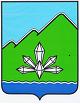 АДМИНИСТРАЦИЯ  ДАЛЬНЕГОРСКОГО ГОРОДСКОГО ОКРУГАПРИМОРСКОГО КРАЯПОСТАНОВЛЕНИЕ_____________                             г. Дальнегорск                                 №________Об утверждении административного регламентапредоставления муниципальной услуги«Выдача, закрытие  разрешений на  снос  зелёных насаждений»В соответствии с Федеральным законом от  06.10.2003 № 131 –ФЗ «Об общих принципах организации местного самоуправления в Российской Федерации»,  от 27.07.2010 № 210-ФЗ «Об организации предоставления государственных и муниципальных услуг», в целях приведения муниципальных правовых актов органов местного самоуправления в соответствие с действующим законодательством, на основании Устава Дальнегорского городского округа администрация Дальнегорского городского округаПОСТАНОВЛЯЕТ:1. Утвердить прилагаемый  административный регламент предоставления муниципальной услуги «Выдача, закрытие  разрешений на снос  зелёных  насаждений».2. Признать утратившим силу постановление администрации Дальнегорского городского округа от 30.12.2015 № 815-па «Об утверждении административного регламента по предоставлению муниципальной услуги «Выдача разрешений на омолаживающую, санитарную, формовочную обрезки деревьев и кустарников, снос зеленых насаждений на территории  Дальнегорского городского округа».23. Опубликовать настоящее постановление в газете «Трудовое слово» и разместить на официальном сайте Дальнегорского городского округа.4. Контроль за исполнением настоящего постановления возложить на первого заместителя главы администрации Дальнегорского городского округа.И.о. Главы Дальнегорского городского округа                                                                        В.Н. Колосков                                                                                                                                                                                                                                   